АCCREDITATION FORM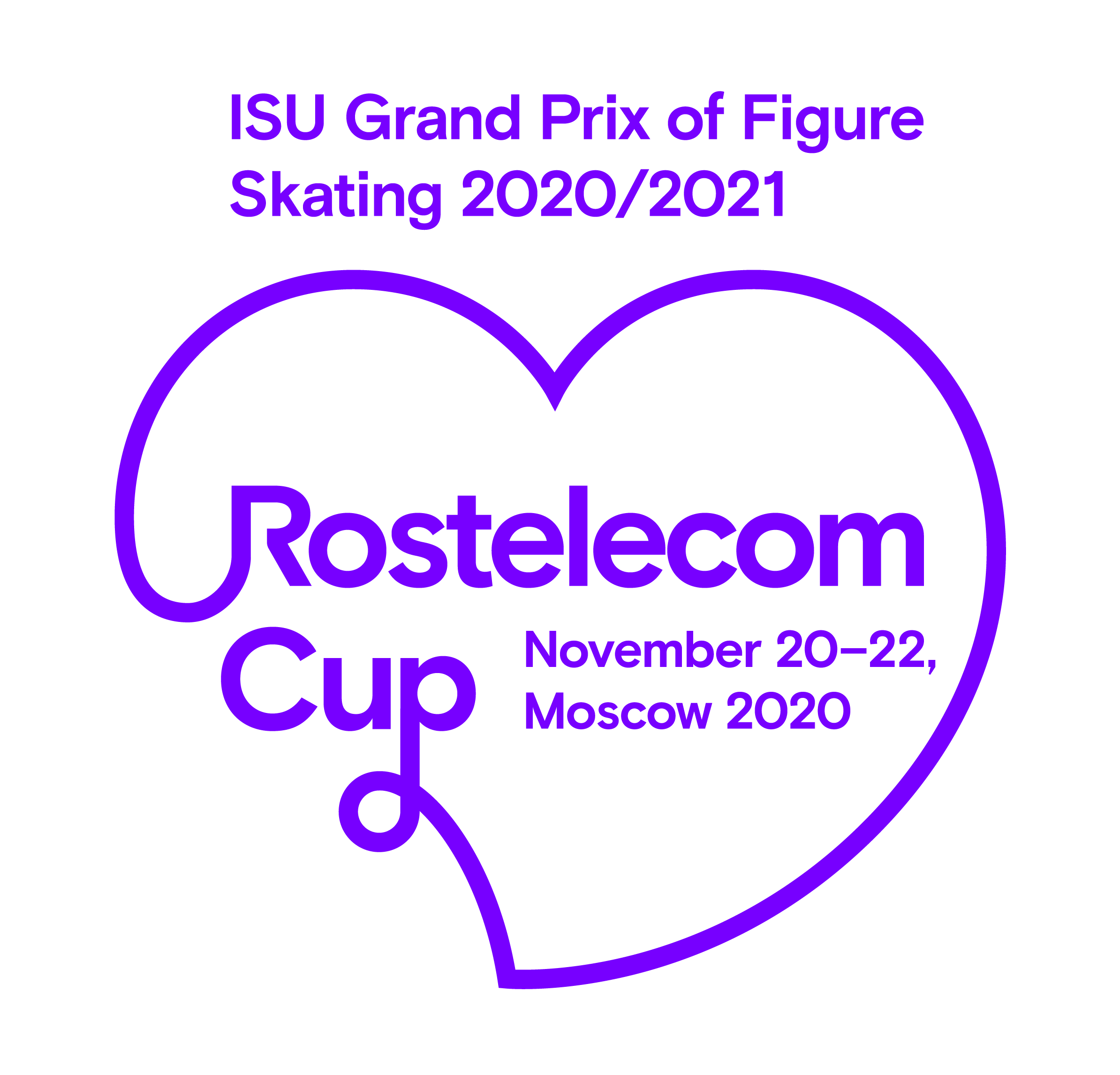 ISU Grand Prix of Figure Skating 2020/2021 Rostelecom CupNovember 20-22, MoscowMedia:__________________________________________________________________Name and surname:Category of accreditation:Writing press_____     Photographer _____     Non Right Holder TV ___________Agreement with the ISU Guidelines COVID-19 pandemic for Media https://isu.org/media-centre/accreditations/media and Accreditation concept and rules of procedure for media representatives during the ISU Grand Prix of Figure Skating 2020/21 Rostelecom Cup https://dszm.ru/press/isu-gran-pri-rostelecom-cup.html:Informed ________           _________________           __________                       	       (signature)               (name, surname)                (data)Editor-in-chief's signature ______________    stamp _________________                                ------------------------------------------------------------------------------------------------------------Please send the completed form at the latest 6:00 p.m. November 16, 2020 by e-mail: press@dszm.ruIf you need more information, or have questions, please contact: Mrs. Valeria  KlyuevaTel./Fax: +7 495 695 88 64 Email: press@dszm.ru 